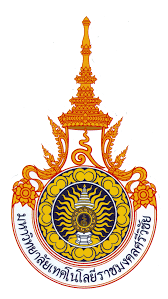 รายงานสรุปสถิติการให้บริการหน่วยงาน  คณะบริหารธุรกิจมหาวิทยาลัยเทคโนโลยีราชมงคลศรีวิชัย  ประจำปีงบประมาณ 2564ประจำไตรมาสที่ 1 (เดือนตุลาคม 2563- เดือนธันวาคม 2563)การบริการ   ใบสอนชดเชยรายงาน ณ วันที่ 30 ธันวาคม 2563ผู้รายงาน นางณัฏฐนันท์ นิวาสวุฒิกิจรายงานสรุปสถิติการให้บริการหน่วยงาน  คณะบริหารธุรกิจมหาวิทยาลัยเทคโนโลยีราชมงคลศรีวิชัย  ประจำปีงบประมาณ 2564ประจำไตรมาสที่ 2 (เดือนมกราคม 2564 – เดือนมีนาคม 2564)การบริการ   ใบสอนชดเชยรายงาน ณ วันที่ 31 มีนาคม 2564ผู้รายงาน นางณัฏฐนันท์ นิวาสวุฒิกิจรายงานสรุปสถิติการให้บริการหน่วยงาน  คณะบริหารธุรกิจมหาวิทยาลัยเทคโนโลยีราชมงคลศรีวิชัย  ประจำปีงบประมาณ 2564ประจำไตรมาสที่ 3 (เดือนเมษายน 2564 – เดือนมิถุนายน 2564)การบริการ   ใบสอนชดเชยรายงาน ณ วันที่ 30 มิถุนายน 2564ผู้รายงาน นางณัฏฐนันท์ นิวาสวุฒิกิจรายงานสรุปสถิติการให้บริการหน่วยงาน  คณะบริหารธุรกิจมหาวิทยาลัยเทคโนโลยีราชมงคลศรีวิชัย  ประจำปีงบประมาณ 2564ประจำไตรมาสที่ ๔ (เดือนกรกฎาคม 2564 – เดือนกันยายน 2564)การบริการ   ใบสอนชดเชยรายงาน ณ วันที่ 30 กันยายน 2564ผู้รายงาน นางณัฏฐนันท์ นิวาสวุฒิกิจเดือนตุลาคม175พฤศจิกายน187ธันวาคม173รวม535เดือนมกราคม138กุมภาพันธ์119มีนาคม90รวม347เดือนเมษายนสอบปลายภาคไม่มีเอกสารพฤษภาคมงดไปราชการเนื่องจากโควิด จึงไม่มีเอกสารชดเชยมิถุนายนงดไปราชการเนื่องจากโควิด จึงไม่มีเอกสารชดเชยรวมเดือนกรกฎาคมงดไปราชการเนื่องจากโควิด จึงไม่มีเอกสารชดเชยสิงหาคม7กันยายน5รวม12